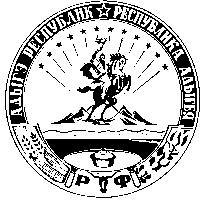 П О С Т А Н О В Л Е Н И ЕГЛАВЫ  МУНИЦИПАЛЬНОГО  ОБРАЗОВАНИЯ «ХАТУКАЙСКОЕ СЕЛЬСКОЕ ПОСЕЛЕНИЕ»от 29 декабря 2023 года №108                                                                        а. ХатукайОб утверждении муниципальной программы «Защита населения и территории от чрезвычайных ситуаций природного и техногенного характера, пожарная безопасность на территории муниципального образования «Хатукайское сельское поселение» на 2024-2026 годыВо исполнение Федеральных законов от 06.10.2003 №131-ФЗ «Об общих принципах организации местного самоуправления в Российской Федерации», от 21.12.1994 №69-ФЗ «О пожарной безопасности» от 22.07.2008 N 123-ФЗ «Технический регламент о требованиях пожарной безопасности» и в целях повышения противопожарной устойчивости населённых пунктов и объектов экономики на территории муниципального образования Хатукайского сельского поселения, руководствуясь Уставом муниципального образования «Хатукайское сельское поселение»,                                                        ПОСТАНОВЛЯЮ:1. Утвердить муниципальную программу «Защита населения и территории от чрезвычайных ситуаций природного и техногенного характера, пожарная безопасность муниципального образования «Хатукайское сельское поселение» на 2024-2026 годы» согласно  приложению №1 к постановлению.	2. Контроль за исполнением постановления возложить на заместителя главы администрации муниципального образования «Хатукайское сельское поселение.	3.  Данное постановление разместить на официальном сайте и на информационном стенде муниципального образования «Хатукайское сельское поселение.4. Настоящее постановление вступает в силу с 01.01.2024г.Глава муниципального образования«Хатукайское сельское поселение»		                                     З.А ЖуковПриложение N 1
к постановлению главы Хатукайского сельского поселения  от 29.12.2023г. №108Муниципальная программа «Защита населения и территории от чрезвычайных ситуаций природного и техногенного характера, пожарная безопасность муниципального образования «Хатукайское сельское поселение» на 2024-2026 годы»ПАСПОРТМуниципальной программы «Защита населения и территории от чрезвычайных ситуаций природного и техногенного характера, пожарная безопасность муниципального образования «Хатукайское сельское поселение» на 2024-2026 годы»1. Общее положение1.1. Муниципальная программа обеспечения первичных мер пожарной безопасности в границах муниципального образования «Хатукайское сельское поселение» на 2019-2021 годы (далее - Программа) определяет направление и механизмы реализации полномочий по обеспечению первичных мер пожарной безопасности на территории Хатукайского сельского поселения, усиления противопожарной защиты населения и материальных ценностей.1.2. Программа разработана в соответствии с нормативными актами Российской Федерации и муниципальными нормативными актами:- Федеральным законом от 6 октября 2003 г. N 131-ФЗ «Об общих принципах организации местного самоуправления в Российской Федерации»;- Федеральным законом от 21 декабря 1994 г. N 69-ФЗ «О пожарной безопасности»;- Федеральным законом от 22.07.2008 N 123-ФЗ «Технический регламент о требованиях пожарной безопасности».2. Полномочия органов местного самоуправления2.1. К полномочиям органов местного самоуправления поселений, по обеспечению первичных мер пожарной безопасности в границах Хатукайского сельского поселения относятся:- создание условий для организации добровольной пожарной дружины, а также для участия граждан в обеспечении первичных мер пожарной безопасности в иных формах;- создание в целях пожаротушения условий для забора в любое время года воды из источников наружного водоснабжения, расположенные на  территории поселения и на прилегающих к ним территориях;- оснащение территорий общего пользования первичными средствами тушения пожаров и противопожарным инвентарем;- организация и принятие мер по оповещению населения и подразделений Государственной противопожарной службы о пожаре;- принятие мер по локализации пожара и спасению людей и имущества до прибытия подразделений Государственной противопожарной службы;- включение мероприятий по обеспечению пожарной безопасности в планы, схемы и программы развития территорий поселений и городских округов;- оказание содействия органам государственной власти субъектов Российской Федерации в информировании населения о мерах пожарной безопасности, в том числе посредством организации и проведения собраний населения;- установление особого противопожарного режима в случае повышения пожарной опасности.3. Содержание зданий, сооружений, помещений на предмет пожарной безопасности3.1. Для всех производственных и складских помещений должна быть определена категория взрывопожарной и пожарной опасности, а также класс зоны по Правилам устройства электроустановок, которые надлежит обозначать на дверях помещений.Около оборудования, имеющего повышенную пожарную опасность, следует вывешивать стандартные знаки (аншлаги, таблички) безопасности. Применение в процессах производства материалов и веществ с неисследованными показателями их пожаров взрывоопасности или не имеющими сертификатов, а также их хранение совместно с другими материалами и веществами не допускается.								3.2. Противопожарные системы и установки (противодымная защита, средства пожарной автоматики, системы противопожарного водоснабжения, противопожарные двери, клапаны, другие защитные устройства в противопожарных стенах и перекрытиях и т. п.) помещений, зданий и сооружений должны постоянно содержаться в исправном рабочем состоянии.											Устройства для самозакрывания дверей должны находиться в исправном состоянии. Не допускается устанавливать какие-либо приспособления, препятствующие нормальному закрыванию противопожарных или противодымных дверей (устройств).				3.3. Не разрешается проводить работы на оборудовании, установках и станках с неисправностями, которые могут привести к пожару, а также при отключении контрольно-измерительных приборов и технологической автоматики, обеспечивающих контроль заданных режимов температуры, давления и других регламентированных условий безопасности, параметров.											3.4. Нарушения огнезащитных покрытий (штукатурки, специальных красок, лаков, обмазок и т. п, включая потерю и ухудшение огнезащитных свойств) строительных конструкций, горючих отделочных и теплоизоляционных материалов, металлических опор оборудования должны немедленно устраняться.						Обработанные (пропитанные) в соответствии с нормативными требованиями деревянные конструкции и ткани по истечении сроков действия обработки (пропитки) и в случае потери огнезащитных свойств составов должны обработаться (пропитываться) повторно.												Состояние огнезащитной обработки (пропитки) должно проверяться не реже 2 раз в год.														3.5. В местах пересечения противопожарных стен, перекрытий и ограждающих конструкций различными инженерными и технологическими коммуникациями образовавшиеся отверстия и зазоры должны быть заделаны строительным раствором или другими негорючими материалами, обеспечивающими требуемый предел огнестойкости и дымогазонепроницаемость.											3.6. При перепланировке помещений, изменении их функционального назначения или установке нового технологического оборудования должны соблюдаться противопожарные требования действующих норм строительного и технологического проектирования.		При аренде помещений арендаторами должны выполняться противопожарные требования норм для данного типа зданий.								3.7. Предприятия с массовым пребыванием людей, а также потенциально опасные в пожарном отношении предприятия нефтепереработки, деревопереработки и др. необходимо обеспечивать прямой телефонной связью с ближайшим подразделением пожарной охраны.	3.8. Наружные пожарные лестницы и ограждения на крышах (покрытиях) зданий и сооружений должны содержаться в исправном состоянии и периодически проверяться на соответствие требованиям нормативных документов по пожарной безопасности.			3.9. Двери чердачных помещений, а также технических этажей и подвалов, в которых по условиям технологии не требуется постоянного пребывания людей, должны быть закрыты на замок. На дверях указанных помещений должна быть информация о месте хранения ключей. Окна чердаков, технических этажей и подвалов должны быть остеклены и постоянно закрыты. Приямки у оконных проемов подвальных и цокольных этажей зданий (сооружений) должны быть очищены от мусора и других предметов. Металлические решетки, защищающие указанные приямки, должны быть открывающимися, а запоры на окнах открываться изнутри без ключей.3.10. Керосиновые фонари и настольные лампы, используемые для освещения помещений, должны иметь устойчивые основания и эксплуатироваться в условиях, исключающих их опрокидывание.									Подвесные керосиновые лампы (фонари) при эксплуатации должны иметь надежное крепление и металлические предохранительные колпаки над стеклами. Расстояние от колпака над лампой или крышки фонаря до горючих (трудногорючих) конструкций перекрытия (потолка) должно быть не менее 70 см, а до стены из горючих (трудногорючих) материалов – не менее 20 см.									3.11. При организации и проведении новогодних праздников и других мероприятий с массовым пребыванием людей:										- допускается использовать только помещения, обеспеченные не менее чем двумя эвакуационными выходами, отвечающими требованиям норм проектирования, не имеющие на окнах решеток и расположенные не выше 2 этажа в зданиях с горючими перекрытиями;	- елка должна устанавливаться на устойчивом основании и с таким расчетом, чтобы ветви не касались стен и потолка;										- при отсутствии в помещении электрического освещения мероприятия у елки должны производиться только в светлое время суток;								- иллюминация должна быть выполнена с соблюдениям ПУЭ.					При использовании электрической осветительной сети без понижающего трансформатора на елке могут применяться гирлянды только с последовательным включением лампочек напряжением до 12 В, мощность лампочек не должна превышать 25 Вт. При обнаружении неисправностей в иллюминации (нагрев проводов, мигание лампочек, искрение и т. п.) она должна быть немедленно обесточена.4. Эвакуационные пути и выходы4.1. При эксплуатации эвакуационных путей и выходов должно быть обеспечено соблюдение проектных решений и требований нормативных документов пожарной безопасности (в том числе по освещенности, количеству, размерам и объемно-планировочным решениям эвакуационных путей и выходов, а также по наличию на путях эвакуации знаков пожарной безопасности).								4.2. Двери на путях эвакуации должны открываться свободно и по направлению выхода из здания, за исключением дверей, открывание которых не нормируется требованиями нормативных документов пожарной безопасности. Запоры на дверях эвакуационных выходов должны обеспечивать людям, находящимся внутри здания (сооружения), возможность свободного их открытия изнутри без ключа.				4.3. При расстановке технологического, выставочного и другого оборудования в помещениях должны быть обеспечены эвакуационные проходы к лестничным клеткам и другим путям эвакуации в соответствии с нормами проектирования.					4.4. В зданиях с массовым пребыванием людей на случай отключения электроэнергии у обслуживающего персонала должны быть электрические фонари. Количество фонарей определяется руководителем исходя из особенностей объекта, наличия дежурного персонала, количества людей в здании, но не менее одного на каждого работника дежурного персонала.	4.5. Ковры, ковровые дорожки и другие покрытия полов в помещениях с массовым пребыванием людей должны надежно крепиться к полу.5. Содержание проблемы и обоснование необходимости еерешения программными методами5.1. Основными причинами возникновения пожаров и гибели людей являются неосторожное обращение с огнем, нарушение правил пожарной безопасности при эксплуатации электроприборов и неисправность печного отопления. Для стабилизации обстановки с пожарами администрацией МО «Хатукайское сельское поселение» совместно с отделом по гражданской обороне и чрезвычайным ситуациям Красногвардейского района ведется определенная работа по предупреждению пожаров:- проводится корректировка нормативных документов, руководящих и планирующих документов по вопросам обеспечения пожарной безопасности;- ведется периодическое освещение в средствах массовой информации документов по указанной тематике.- проводятся совещания, заседания комиссии по чрезвычайным ситуациям и обеспечению пожарной безопасности с руководителями объектов и ответственными за пожарную безопасность по вопросам обеспечения пожарной безопасности;- при проведении плановых проверок жилищного фонда особое внимание уделяется ветхому жилью, жилью социально неадаптированных граждан.Вместе с тем подавляющая часть населения не имеет четкого представления о реальной опасности пожаров, поскольку система мер по противопожарной пропаганде и обучению мерам пожарной безопасности недостаточна.В соответствии с Федеральными законами от 21 декабря 1994 г. N 69-ФЗ "О пожарной безопасности", от 22 июля 2008 г. N 123-ФЗ "Технический регламент о требованиях пожарной безопасности" обеспечение первичных мер пожарной безопасности предполагает:1) реализацию полномочий органов местного самоуправления по решению вопросов организационно-правового, финансового, материально-технического обеспечения пожарной безопасности муниципального образования;2) разработку и осуществление мероприятий по обеспечению пожарной безопасности муниципального образования и объектов муниципальной собственности, которые должны предусматриваться в планах и программах развития территории, обеспечение надлежащего состояния источников противопожарного водоснабжения, содержание в исправном состоянии средств обеспечения пожарной безопасности жилых и общественных зданий, находящихся в муниципальной собственности;3) разработку и организацию выполнения муниципальных целевых программ по вопросам обеспечения пожарной безопасности;4) разработку плана привлечения сил и средств для тушения пожаров и проведения аварийно-спасательных работ на территории муниципального образования и контроль за его выполнением;5) установление особого противопожарного режима на территории Хатукайского сельского поселения, а также дополнительных требований пожарной безопасности на время его действия;6) обеспечение беспрепятственного проезда пожарной техники к месту пожара;7) обеспечение связи и оповещения населения о пожаре;8) организацию обучения населения мерам пожарной безопасности и пропаганду в области пожарной безопасности, содействие распространению пожарно-технических знаний;9) создание условий для организации добровольной пожарной дружины, а также для участия граждан в обеспечении первичных мер пожарной безопасности в иных формах;10) социальное и экономическое стимулирование участия граждан и организаций в добровольной пожарной дружине, в том числе участия в борьбе с пожарами.11) оказание содействия органам государственной власти субъектов Российской Федерации в информировании населения о мерах пожарной безопасности, в том числе посредством организации и проведения собраний населения.Без достаточного финансирования полномочий по обеспечению первичных мер пожарной безопасности, их реализация представляется крайне затруднительной и неэффективной.Только целевой программный подход позволит решить задачи по обеспечению пожарной безопасности, снизить количество пожаров, показатели гибели, травмирования людей, материальный ущерб от пожаров.Разработка и принятие настоящей Программы позволят поэтапно решать обозначенные вопросы.5. Основные цели и задачи реализации Программы5.1. Основной целью Программы является усиление системы противопожарной защиты Хатукайского сельского поселения, создание необходимых условий для укрепления пожарной безопасности, снижение гибели, травматизма людей на пожарах, уменьшение материального ущерба от пожаров.5.2. Для ее достижения необходимо решение следующих основных задач:- Совершенствование нормативной, правовой, методической и технической базы по обеспечению предупреждения пожаров в жилом секторе, общественных и производственных зданиях;- Повышение готовности добровольной пожарной охраны к тушению пожаров и ведению аварийно-спасательных работ;-Реализация первоочередных мер по противопожарной защите жилья, муниципальных учреждений, объектов образования, здравоохранения, культуры, иных объектов массового нахождения людей;- Взаимодействие администрации сельского поселения с ведомственными противопожарными службами, расположенными на территории Красногвардейского района;- Совершенствование противопожарной пропаганды при использовании средств массовой информации, наглядной агитации, листовок, личных бесед с гражданами, достижение в этом направлении стопроцентного охвата населения.5.3. Период действия Программы – 2024 год 2026 год.5.4. Предусмотренные в Программе мероприятия (приложение №1 к настоящему положению) имеют характер первичных мер пожарной безопасности и ставят своей целью решение наиболее острых проблем укрепления противопожарной защиты жизни и здоровья граждан от пожаров Хатукайского сельского поселения.6. Ресурсное обеспечение Программы6.1. Программа реализуется за счет собственных средств Хатукайского сельского поселения:- 2024г. - 20 000 руб.;- 2025г.- 20 000 руб.;- 2026г. - 20 000 руб.7. Организация управления Программой и контроль за ходом ее реализации7.1. Администрация МО «Хатукайское сельское поселение» несет ответственность за выполнение Программы, рациональное использование выделяемых бюджетных средств, издает нормативные акты, направленные на выполнение соответствующих программных мероприятий.7.2. Общий контроль за реализацией Программы и контроль текущих мероприятий Программы осуществляет  администрация МО «Хатукайское сельское поселение»8. Оценка эффективности последствий реализации Программы8.1. В результате выполнения намеченных мероприятий Программы предполагается уменьшить количество травмированных и погибших при пожаре людей, обеспечить сокращение общего количества пожаров и материальных потерь от них.8.2. Повысить уровень культуры пожарной безопасности среди населения, улучшить противопожарную защиту объектов бюджетной сферы, жилых домов граждан.Приложение N 1
к настоящему положениюМуниципальной программы обеспечения первичных мер пожарной безопасности в границах муниципального образования «Хатукайское сельское поселение» на 2024-2026 годыСроки реализации муниципальной программы2024-2026 годыРазработчик муниципальной программыАдминистрация муниципального образования «Хатукайское сельское поселение»Участники муниципальной программыАдминистрация муниципального образования «Хатукайское сельское поселение»Наименование программы Муниципальная программа обеспечения первичных мер пожарной безопасности в границах муниципального образования «Хатукайское сельское поселение» на 2024-2026 годыРеквизиты документа, которым утверждена муниципальная программа Постановление главы муниципального образования «Хатукайское сельское поселение» Цели муниципальной программы Основной целью Программы является усиление системы противопожарной защиты Хатукайского  сельского поселения, создание необходимых условий для укрепления пожарной безопасности, снижение гибели, травматизма людей на пожарах, уменьшение материального ущерба от пожаров.Задачи муниципальной программы Совершенствование мероприятий противопожарной пропаганды, предупреждение пожаров, совершенствование по организации предупреждения и тушения пожаров, применение современных средств противопожарной защитыПараметры финансового обеспечения реализации муниципальной программы Финансирование программы осуществляется за счет средств бюджета муниципального образования «Хатукайское сельское поселение»:- 2024г. - 20 000 руб.;- 2025г.- 20 000 руб.;- 2026г. - 20 000 руб.N
п/пНаименование мероприятийИсточник финансированияОбъём финансирования, тыс.руб.Объём финансирования, тыс.руб.Объём финансирования, тыс.руб.Ответственные исполнители2024202520261Публикация в средствах массовой информации на сайте Администрации и т.д. материалов по пожарной безопасности. Информационное обеспечение, противопожарная пропаганда и обучение мерам пожарной безопасностиМБ1,01,01,0Ведущий специалист юристВедущий специалист юрист2Оповещение населения о введении противопожарного режимаМБ0,00,00,0АдминистрацияАдминистрация3Привлечение добровольных пожарных дружин для тушения пожаровМБ0,00,00,0АдминистрацияАдминистрация4Приобретение средств пожарно-технического оборудования, инвентаряМБ0,00,00,0Администрация Администрация 5Финансовое обеспечение деятельности добровольной народной дружиныМБ0,00,00,0Администрация Администрация 6Создание информационной базы данных нормативных, правовых документов, учебно-программных и методических материалов в области пожарной безопасности0,00,00,0Заместитель главы администрацииВедущий специалист юристЗаместитель главы администрацииВедущий специалист юрист7Выкос сухой травы на пустырях и заброшенных участках, вдоль обочин дорогВыполнение комплекса противопожарных мероприятий (устройство минерализованных полос)МБ19,019,019,0АдминистрацияАдминистрация8Установка системы оповещенияМБ0,00,00,0АдминистрацияАдминистрация9Приобретение (изготовление) методических материалов, баннеров, памяток на противопожарную тематикуМБ0,00,00,0АдминистрацияАдминистрация10Периодическое обучение лиц ответственных за пожарную безопасностьМБ0,00,00,0АдминистрацияАдминистрацияИТОГО:20,020,020,0